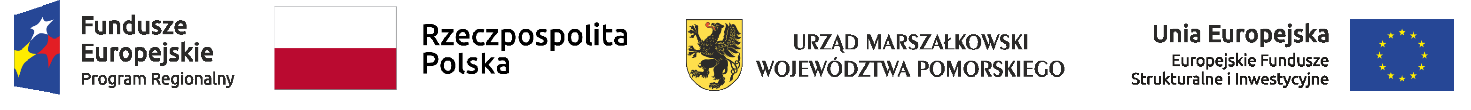 Opis przedmiotu zamówienia (OPZ)(charakterystyka i minimalne wymagania - część 2)Przedmiot zamówienia:Dostawa i montaż wyposażenia w ramach projektu pn. Centrum Wsparcia Rodziny w Gminie DzierzgońInformacje ogólne, dotyczące przedmiotu zamówienia:Elementy meblowe objęte niniejszym zamówieniem (wg wskazanego zestawienia dla części 3), na etapie realizacji umowy winny być dostarczone pod wskazane odpowiednio adresy obiektów na terenie miasta i gminy Dzierzgoń.Pozostałe elementy objęte niniejszym zamówieniem (wg wskazanego zestawienia dla części 1 i 2), na etapie realizacji umowy winny być dostarczone pod wskazany adres na terenie miasta Dzierzgoń.Protokolarny odbiór dostawy, odbędzie się w dniu jej realizacji, odpowiednio we wskazanych powyżej lokalizacjach, przy udziale przedstawicieli Zamawiającego i Wykonawcy zamówienia.Charakterystyka elementów wyposażenia, objętych przedmiotowym zamówieniem:Część 2 – Wyposażenie elektroniczne i AGDL.p.Nazwa sprzętuOpis wymagań minimalnychIlośćKomplet naczyńKomplet naczyń składający się z poniższych elementów:Talerze i kubki wykonane ze szkła hartowanego w kolorze białym stanowiące zestaw pod względem wzoru wykonania:- talerz głęboki o średnicy min. 23 cm- talerz duży o średnicy min. 27 cm- talerz mały o średnicy min. 17 cm- kubek o pojemności min. 280 ml - szklanka wysoka o pojemności min. 290 ml, średnica min. 6 cm, wysokość min. 12,5 cm Sztućce wykonane z wysokiej jakości stali nierdzewnej 18/10, jednolite pod względem wzoru wykonania:- nóż o długości min. 20 cm- widelec o długości min. 19 cm- łyżka stołowa o długości min. 19 cm- łyżeczka do kawy/ herbaty o długości min. 12 cm10 kpl.PółmiskiOwalne, wykonane ze szkła hartowanego w kolorze białym stanowiące zestaw pod względem wzoru wykonania:- 35x25 cm – 2 szt.- 29x21 cm – 2 szt.- 22x13,5 cm – 1 szt.1 kpl.Projektor  + ekran elektrycznie rozwijanyProjektor:Stosunek projekcji: min. 1.50-1.80 :1Jasność: min.3000 ANSIJasność w trybie Eco: min. 2400 ANSIRozdzielczość: min.1280 x 800 WXGA Typ: DLP Kontrast: min.2000 : 1Waga: max.3.5 (kg)Szum urządzenia: max.35 dBSzumy w trybie Eco: max. 30 dBŻywotność lampy: min. 3000 hŻywotność lamp w trybie Eco: min.4000 hGwarancja producenta: min. 60 miesięcy złącza min.: D-SUB 15pin in (VGA), D-SUB 15pin out (VGA), Cinch-Video, S-Video,3,5 mm Mini Jack, HDMI Ekran:Elektrycznie rozwijany, min. 200x150 cm, Przekątna: 98" (250cm)Format: 4:3Możliwości dostosowania do innych formatów obrazu takich jak: 16:10, 16:9, 21:9Czarny górny pas rozbiegowy: 10 cmCzarne obramowanie 5 cm (prawo, lewo, dół) - optymalizuje kontrast projekcjiCzarny, nieprzezroczysty tyłTkanina Matt White typ D (diffuse reflection) ze współczynnikiem odbicia 1.5 (Gain)3-warstwowa tkanina z dwustronną powłoką oraz warstwą środkowa, która zapewnia dodatkową stabilność i płaskość.Cicha praca silnikaNadaje się do montażu na ścianach i sufitachMożliwość zatrzymania rozwinięcia/zwinięcia ekranu w dowolnej pozycjiElegancka, biała obudowaWylot kabla znajduje się po lewej stronie, patrząc od przodu.Dolna belka obciążeniowa dopasowana idealnie do obudowy ekranuPilot oraz ścienna skrzynka sterownicza w zestawieWaga: max. 10 kg2 kpl.Maszyna do szyciaMechaniczna maszyna do szycia z wolnym ramieniem i wbudowanymi 17 ściegami. Konstrukcja i funkcje maszyny umożliwiają użytkownikowi łatwe szycie:szycie do tyłu, szycie grubych tkanin, cienkich, elastycznych, szycie elementów o kształcie cylindrycznym, nawijanie nici bębenkowej, regulacja naprężenia górnej nici, oświetlane pole pracy- światło LED, obrotowy chwytacz, szybki system montażu dolnej szpulki, ząbki do transportu materiału.Parametry techniczne minimalne:Prędkość szycia min. 820 śc./m.Przestrzeń do szycia min. 16 cm – odległość igły od ramienia maszynyRegulacja szerokości ścieguRegulacja długości ściegu	Dziurka automatyczna:	1- półautomatycznaZewnętrzny obcinacz do niciAutomatyczne nawijanie niciWymiary min.:40x31x15 cmZestaw zawiera:    stopka do dziurekstopka do przyszywania guzikówstopka uniwersalna stopka do wszywania zamków błyskawicznychzestaw igiełpodwójna igłapłytka do cerowaniaszpulki dodatkowy trzpień szpulkiśrubokrętrozrusznik nożnypokrowiecinstrukcja obsługi w j. polskimMożliwość dokupienia dodatkowych akcesoriów3 kpl.Zestaw do karaoke (1)- maksymalna moc 150 W,- odtwarzacz CD,- maksymalna waga bez opakowania 7 kg,- wbudowane wejścia min. USB, SD, AUX,- minimalna moc RMS 75 W,- impedancja max. 4 Ohm,- pilot zdalnego sterowania w zestawie,- mikrofon w zestawie3 kpl.Urządzenie kuchenne wielofunkcyjneGotujący Wielofunkcyjny robot kuchenny z funkcją WiFi o kompaktowej wielkości. Zastępuje kilka urządzeń w kuchni. Porządne funkcje: Gotowanie, ugniatanie i wyrabianie ciasta, mieszanie, ubijanie, siekanie, ścieranie, blendowanie, krojenie w plasterki, podsmażanie. Książka kucharska w dwóch wersjach drukowana (60 przepisów) i elektroniczna z ponad stoma  przepisami z możliwością aktualizowania. Książka zawiera przepisy z kategorii: Dania wegetariańskie, Sosy, Pieczywo, Ciasta i desery, SOUS VIDE, Sałatki, surówki, Zupy i kremy, Pasty , przystawki, przekąski, Dania główne rybne, Dania na parze, Dania główne mączne, Dania główne mięsne, Napoje, drinki,Przepisy można sortować alfabetycznie lub według podanych grup. Każdy przepis zawiera:- poziom trudności- wymagane akcesoria- listę składników- orientacyjny czas przygotowania- informację dla ilu osób jest dana potrawa- instrukcję postępowaniaDotykowy panel sterujący 5”Funkcje:Funkcja Wi-fiDwunastostopniowa regulacja prędkości + funkcja Turbo funkcja Revers i InterwałTimer od 0 do 90 min – co 1 sWbudowana waga – zakres 0-5 kg – co 5 gOsiem automatycznych programów, funkcja powolnego gotowania sous vide, gotowanie, rozdrabnianie, zagniatanie, gotowanie na parze, siekanie, funkcja Turbo, ważenieFunkcje standardowe: gotowanie, gotowanie na parze, emulgowanie, kruszenie lodu, wyrabianie, mieszanie, miksowanie, siekanie, blendowanie, szatkowanie, krojenie, ścieranie, ubijanie, rozdrabnianie, rozpuszczanie, podgrzewanie, smażenie, ważenie, mycie wstępneDzbanek ze stali nierdzewnej o pojemności max 3,5 l Regulacja temperatury: zakres od 37 do 120 °C (co 5°C)Bezpieczeństwo użytkowania - alarm wysokiej temperaturyDodawanie produktów w czasie pracy przez otwór w pokrywie dzbankaMożliwość mycia akcesoriów w zmywarce.Automatyczne włączenie  po 5 minutach bezczynności Wyposażenie:koszyk do gotowania produktów sypkich, np. kasz, ryżunaczynie do gotowania na parze z pokrywą i tacąprzystawka do mieszania zup i innych potrawmotylek do ubijania masła, majonezu i lekkich kremówdodatkowa pokrywa z popychaczemdwustronna, pełna tarcza do krojenia w plastry i siekanianóż do siekania i wyrabianiałopatka, miarka z podziałką – 10 ml, 20 ml, 30 mlInstrukcja w języku polskim obroty: 120-5000 obr./min.moc urządzenia: 1300 Wmoc grzałki: 1000 Wmoc silnika: 600 Wzasilanie: 220-240 V 50/60 Hz Bezproblemowa dostępność akcesoriów i części zamiennych.  3 kpl.Telewizor 43”Telewizor LED spełniający poniższe minimalne parametry Telewizor LED Przekątna ekranu 43"Klasa efektywności energetycznej A+ Średni roczny pobór mocy - 68 kWhPobór mocy (zwykłe użytkowanie) - 49 W Wielozadaniowy pilot z bateriami w zestawieRozdzielczość FHD  1920 x 1080 Active HDR 50 HzHDMI - 2USB - 2Wyjście optyczne BluetoothAutomatyczne wyłączanie zasilaniaDwukanałowe gośniki o mocy RMS 20 WSMART TV, WiFi, przeglądarka internetowa, Nagrywanie USB Obudowa czarnaWymiary minimalne zestawu z podstawą w mm (SxWxG)  973 / 623 / 216 Vesa     200 x 200 W zestawie: Instrukcja obsługiKabel zasilającyDodatkowo antena i kabel antenowy umożliwiający korzystanie z telewizji naziemnej3 szt.Kolumna z wejściem na pendrive- maksymalna moc 120 W,- zasilanie 230 V, wbudowany akumulator min. 12V, min. 7Ah,- maksymalna waga bez opakowania 19 kg,- min. 2 sztuki mikrofon bezprzewodowy,- otwór na statyw max. 37 mm,- wbudowane wejścia min. USB, SD, gitarowe- wbudowane radio FM, pasmo VHF- minimalna moc RMS 60 W,- impedancja max. 4 Ohm,- wbudowany składany uchwyt oraz kółka,- maksymalna suma wymiarów (przy złożonym uchwycie) 1550 mm, przy czym wysokość nie przekraczająca 715 mm3 szt.Zestaw do karaoke (2)- moc wyjściowa: min. 30W (RMS), P.M.P.O 1500W, woofer 8''- głośniki: 8'' woofer- odtwarzanie: MP3/WMA/WAV- Buetooth: TWS, 5.0, zasięg do 10m- gniazda: min. 1 x USB/1 x SD/1 x MMC/1 x Mic/AUX- funkcje: Efekty świetlne Disco LED RGB, Funkcja nagrywania, Funkcja pierwszeństwa mikrofonu, TWS- pasmo przenoszenia: 40Hz-20KHz- czułość: 93dB +/-3dB- zasilanie: 110-240 V, 50-60 Hz- w zestawie: min.  Pilot zdalnego sterowania, Mikrofon przewodowy, Instrukcja, wbudowana bateria, czas pracy do 3 godzin- waga(KG): max. 3,74 kpl.Tablica szkolnaTABLICA  MAGNETYCZNA BIAŁA Minimalne wymiary: 60x90 cmUniwersalny montaż w pionie albo poziomiegładka powierzchniaprofile aluminiowe anodowanePowierzchnia lakierowana oraz magnetyczna (do użytku markerami suchościeralnymi, można mocować magnesy)Narożniki z tworzywaMontaż przy pomocy gotowych uchwytówRama aluminiowa anodowanaSzerokość ramy: 18 mmPółka montowana na dociskWaga produktu z opakowaniem jednostkowym: do 5 kgW zestawie wraz z tablicą:4 markery przeznaczone do tablicy suchościeralnej ( w kolorze czarnym, czerwonym, niebieskim oraz zielonym )zestaw 8 magnesówgąbka3 kpl.Laptop z oprogramowaniemLaptop:- procesor wielordzeniowy osiągający w teście PassMark CPU Mark wynik min. 5200 punktów, wynik dostępny na stronie: https://www.cpubenchmark.net/cpu_list.php- pamięć RAM min. 8 GB DDR4, możliwość rozbudowy do min. 12 GB,- pamięć masowa, min. 240 GB SSD M.2,- min. karta  zgodna z High Definition, wbudowane 2 głośniki o mocy min. 1,5 W każdy- komunikacja min. bluetooth, wi-fi (min. 802.11ac gen. 5), - wbudowana kamera o rozdzielczości min. 0,3 MP,- system operacyjny Windows 10 HOME lub równoważny, potwierdzenie kompatybilność komputera na oferowaną platformę systemową (wydruk ze strony, dołączyć do oferty),- certyfikat ISO9001 dla producenta sprzętu (dołączyć do oferty),- deklaracja zgodności CE,- wbudowane porty minimum: 1x USB 2.0, 2 x USB 3.0, 1x HDMI, 1x złącze audio,- bateria min. 34 Wh, - układ klawiatury QWERTY polski programisty, wbudowana klawiatura numeryczna, - waga max. 1,9 kg,- wyświetlacz min. 15,6” o rozdzielczości min. 1920 x 1080 (Full HD),- zasilacz o mocy max. 65W,- kolor: czarny lub siwy lub szary.Oprogramowanie biurowe wymagana licencja na 365 dni od momentu aktywacji:wymagania odnośnie interfejsu użytkownika:- pełna polska wersja językowa interfejsu użytkownika,- prostota i intuicyjność obsługi, pozwalająca na pracę osobom nieposiadającym umiejętności technicznych,Oprogramowanie musi umożliwiać tworzenie i edycję dokumentów elektronicznych w ustalonym formacie, który spełnia następujące warunki:- posiada kompletny i publicznie dostępny opis formatu,- ma zdefiniowany układ informacji w postaci XML zgodnie z Załącznikiem 2 Rozporządzenia Rady Ministrów z dnia 12 kwietnia 2012 r. w sprawie Krajowych Ram Interoperacyjności, minimalnych wymagań dla rejestrów publicznych i wymiany informacji w postaci elektronicznej oraz minimalnych wymagań dla systemów teleinformatycznych (t.j. Dz.U. z 2016 r., poz. 113),- oprogramowanie musi umożliwiać dostosowanie dokumentów i szablonów do potrzeb instytucji oraz udostępniać narzędzia umożliwiające dystrybucję odpowiednich szablonów do właściwych odbiorców,- wskład oprogramowania muszą wchodzić narzędzia programistyczne umożliwiające automatyzację pracy i wymianę danych pomiędzy dokumentami i aplikacjami (język makropoleceń, język skryptowy),- do aplikacji musi być dostępna pełna dokumentacja w języku polskim,Pakiet zintegrowanych aplikacji biurowych musi zawierać:- edytor tekstów,- arkusz kalkulacyjny,- narzędzie do przygotowywania i prowadzenia prezentacji,- narzędzie do tworzenia drukowanych materiałów informacyjnych,- narzędzie do zarządzania informacją prywatą (pocztą elektroniczną,kalendarzem, kontaktami i zadaniami)- narzędzie do tworzenia notatek przy pomocy klawiatury lub notatek odręcznych na ekranie urządzenia typu tablet PC z mechanizmem OCR.Edytor tekstów musi umożliwiać:- edycję i formatowanie tekstu w języku polskim wraz z obsługą języka polskiego w zakresie sprawdzania pisowni i poprawności gramatycznej oraz funkcjonalnością słownika wyrazów bliskoznacznych i autokorekty,- wstawianie oraz formatowanie tabel,- wstawianie oraz formatowanie obiektów graficznych,- wstawianie wykresów i tabel z arkusza kalkulacyjnego (wliczając tabele przestawne),- automatyczne numerowanie rozdziałów, punktów, akapitów, tabel i rysunków.- automatyczne tworzenie spisów treści,- formatowanie nagłówków i stopek stron,- śledzenie i porównywanie zmian wprowadzonych przez użytkowników w dokumencie,- nagrywanie, tworzenie i edycję makr automatyzujących wykonywanie czynności,- określenie układu strony (pionowa/pozioma),- wydruk dokumentów,- wykonywanie korespondencji seryjnej bazując na danych adresowych pochodzących z arkusza kalkulacyjnego i z narzędzia do zarządzania informacją prywatną,- pracę na dokumentach utworzonych przy pomocy Microsoft Word 2003, 2007, 2010 i 2013, wykorzystywanych przez Zamawiającego, z zapewnieniem bezproblemowej konwersji wszystkich elementów i atrybutów dokumentu,- zabezpieczenie dokumentów hasłem przed odczytem oraz przed wprowadzaniem modyfikacji,- wymagana jest dostępność do oferowanego edytora tekstu bezpłatnych narzędzi umożliwiających wykorzystanie go, jako środowiska kreowania aktów normatywnych i prawnych, zgodnie z obowiązującym prawem,- wymagana jest dostępność do oferowanego edytora tekstu bezpłatnych narzędzi (kontrolki) umożliwiających podpisanie podpisem elektronicznym pliku z zapisanym dokumentem przy pomocy certyfikatu kwalifikowanego zgodnie z wymaganiami obowiązującego w Polsceprawa,Arkusz kalkulacyjny musi umożliwiać:- tworzenie raportów tabelarycznych,- tworzenie wykresów liniowych (wraz linią trendu), słupkowych, kołowych,- tworzenie arkuszy kalkulacyjnych zawierających teksty, dane liczbowe oraz formuły przeprowadzające operacje matematyczne, logiczne, tekstowe, statystyczne oraz operacje na danych finansowych i na miarach czasu,- tworzenie raportów z zewnętrznych źródeł danych (inne arkusze kalkulacyjne, bazy danych zgodne z ODBC, pliki tekstowe, pliki XML, webservice),- obsługę kostek OLAP oraz tworzenie i edycję kwerend bazodanowych i webowych. Narzędzia wspomagające analizę statystyczną i finansową, analizę wariantową i rozwiązywanie problemów optymalizacyjnych,- tworzenie raportów tabeli przestawnych umożliwiających dynamiczną zmianę wymiarów oraz wykresów bazujących na danych z tabeli przestawnych,- wyszukiwanie i zamianę danych,- wykonywanie analiz danych przy użyciu formatowania warunkowego,- nazywanie komórek arkusza i odwoływanie się w formułach po takiej nazwie,- nagrywanie, tworzenie i edycję makr automatyzujących wykonywanie czynności,- formatowanie czasu, daty i wartości finansowych z polskim formatem,- zapis wielu arkuszy kalkulacyjnych w jednym pliku,- zachowanie pełnej zgodności z formatami plików utworzonych za pomocą oprogramowania Microsoft Excel 2003, 2007, 2010 i 2013 wykorzystywanych przez Zamawiającego, z uwzględnieniem poprawnej realizacji użytych w nich funkcji specjalnych i makropoleceń,- zabezpieczenie dokumentów hasłem przed odczytem oraz przed wprowadzaniem modyfikacji,Narzędzie do przygotowywania i prowadzenia prezentacji musi umożliwiać:- przygotowywanie prezentacji multimedialnych, które będą:- prezentowanie przy użyciu projektora multimedialnego,- drukowanie w formacie umożliwiającym robienie notatek,- zapisanie jako prezentacja tylko do odczytu,- nagrywanie narracji i dołączanie jej do prezentacji,- opatrywanie slajdów notatkami dla prezentera,- umieszczanie i formatowanie tekstów, obiektów graficznych, tabel, nagrań dźwiękowych i wideo,- umieszczanie tabel i wykresów pochodzących z arkusza kalkulacyjnego,- odświeżenie wykresu znajdującego się w prezentacji po zmianie danych w źródłowym arkuszu kalkulacyjnym,- możliwość tworzenia animacji obiektów i całych slajdów,- prowadzenie prezentacji w trybie prezentera, gdzie slajdy są widoczne na jednym monitorze lub projektorze, a na drugim widoczne są slajdy i notatki prezentera,- pełna zgodność z formatami plików utworzonych za pomocą oprogramowania Microsoft PowerPoint 2003, 2007, 2010 i 2013 wykorzystywanych przez Zamawiającego,Narzędzie do tworzenia drukowanych materiałów informacyjnych musi umożliwiać:- tworzenie i edycję drukowanych materiałów informacyjnych,- tworzenie materiałów przy użyciu dostępnych z narzędziem szablonów: broszur, biuletynów, katalogów,- edycję poszczególnych stron materiałów,- podział treści na kolumny,- umieszczanie elementów graficznych,- wykorzystanie mechanizmu korespondencji seryjnej,- płynne przesuwanie elementów po całej stronie publikacji,- eksport publikacji do formatu PDF oraz TIFF,- wydruk publikacji,- możliwość przygotowywania materiałów do wydruku w standardzie CMYK,Narzędzie do zarządzania informacją prywatną (pocztą elektroniczną, kalendarzem, kontaktami i zadaniami) musi umożliwiać:- pobieranie i wysyłanie poczty elektronicznej z serwera pocztowego,- filtrowanie niechcianej poczty elektronicznej (SPAM) oraz określanielisty zablokowanych i bezpiecznych nadawców,- tworzenie katalogów, pozwalających katalogować pocztę elektroniczną,- automatyczne grupowanie poczty o tym samym tytule,- tworzenie reguł przenoszących automatycznie nową pocztę elektroniczną do określonych katalogów bazując na słowach zawartych w tytule, adresie nadawcy i odbiorcy,- oflagowanie poczty elektronicznej z określeniem terminu przypomnienia,- zarządzanie kalendarzem,- udostępnianie kalendarza innym użytkownikom,- przeglądanie kalendarza innych użytkowników,- zapraszanie uczestników na spotkanie, co po ich akceptacji powoduje automatyczne wprowadzenie spotkania w ich kalendarzach,- zarządzanie listą zadań,- zlecanie zadań innym użytkownikom,- zarządzanie listą kontaktów,- udostępnianie listy kontaktów innym użytkownikom,- przeglądanie listy kontaktów innych użytkowników,- możliwość przesyłania kontaktów innym użytkowników.Oprogramowanie antywirusowe:System chroniący przed zagrożeniami, posiadający certyfikaty VB100%, OPSWAT, AVLAB +++, AV Comperative Advance +. Silnik musi umożliwiać co najmniej:- wykrywanie i blokowania plików ze szkodliwą zawartością, w tym osadzonych/skompresowanych plików, które używają czasie rzeczywistym algorytmów kompresji,- wykrywanie i usuwanie plików typu rootkit oraz złośliwego oprogramowania, również przy użyciu technik behawioralnych,- stosowanie kwarantanny,- wykrywanie i usuwanie fałszywego oprogramowania bezpieczeństwa (roguewear)- skanowanie urządzeń USB natychmiast po podłączeniu,- automatyczne odłączanie zainfekowanej końcówki od sieci,- skanowanie plików w czasie rzeczywistym, na żądanie, w interwałach czasowych lub poprzez harmonogram, w sposób w pełni konfigurowalny w stosunku do podejmowanych akcji w przypadku wykrycia zagrożenia, z możliwością wykluczenia typu pliku lub lokalizacji,- zarządzanie „aktywami” stacji klienckiej, zbierające informacje co najmniej o nazwie komputera, producencie i modelu komputera, przynależności do grupy roboczej/domeny, szczegółach systemu operacyjnego, lokalnych kontach użytkowników, dacie i godzinie uruchomienia i ostatniego restartu komputera, parametrach sprzętowych (proc.,RAM, SN, storage), BIOS, interfejsach sieciowych, dołączonych peryferiach,- musi posiadać moduł ochrony IDS/IPS- musi posiadać mechanizm wykrywania skanowania portów- musi pozwalać na wykluczenie adresów IP oraz PORTów TCP/IP z modułu wykrywania skanowania portów- moduł wykrywania ataków DDoS musi posiadać kilka poziomów wrażliwościSzyfrowanie danych:- oprogramowanie do szyfrowania, chroniące dane rezydujące na punktach końcowych za pomocą silnych algorytmów szyfrowania takich jak AES, RC6, SERPENT i DWAFISH. Pełne szyfrowanie dysków działających m.in. na komputerach z systemem Windows.- zapobiegające utracie danych z powodu utraty / kradzieży punktu końcowego. Oprogramowanie szyfruje całą zawartość na urządzeniach przenośnych, takich jak Pen Drive'y, dyski USB i udostępnia je tylko autoryzowanym użytkownikom.Centralna konsola zarządzająca zainstalowana na serwerze musi umożliwiać co najmniej:- przechowywanie danych w bazie typu SQL, z której korzysta funkcjonalność raportowania konsoli- zdalną instalację lub deinstalację oprogramowania ochronnego na stacjach klienckich, na pojedynczych punktach, zakresie adresów IP lub grupie z ActiveDirectory- tworzenie paczek instalacyjnych oprogramowania klienckiego, z rozróżnieniem docelowej platformy systemowej (w tym 32 lub 64bit dla systemów Windows i Linux), w formie plików .exe lub .msi dla Windows oraz formatach dla systemów Linux- centralną dystrybucję na zarządzanych klientach uaktualnień definicji ochronnych, których źródłem będzie plik lub pliki wgrane na serwer konsoli przez administratora, bez dostępu do sieci Internet.- raportowanie dostępne przez dedykowany panel w konsoli, z prezentacją tabelaryczną i graficzną, z możliwością automatycznego czyszczenia starych raportów, z możliwością eksportu do formatów CSV i PDF, prezentujące dane zarówno z logowania zdarzeń serwera konsoli, jak i dane/raporty zbierane ze stacji klienckich, w tym raporty o oprogramowaniu zainstalowanym na stacjach klienckich- definiowanie struktury zarządzanie opartej o role i polityki, w których każda z funkcjonalności musi mieć możliwość konfiguracjiZarządzanie przez Chmurę:- musi być zdolny do wyświetlania statusu bezpieczeństwa konsolidacyjnego urządzeń końcowych zainstalowanych w różnych biurach- musi posiadać zdolność do tworzenia kopii zapasowych i przywracania plików konfiguracyjnych z serwera chmury- musi posiadać zdolność do promowania skutecznej polityki lokalnej do globalnej i zastosować ją globalnie do wszystkich biur- musi mieć możliwość tworzenia wielu poziomów dostępu do hierarchii aby umożliwić dostęp do Chmury zgodnie z przypisaniem do grupy- musi posiadać dostęp do konsoli lokalnie z dowolnego miejsca w nagłych przypadkach- musi posiadać możliwość przeglądania raportów podsumowujących dla wszystkich urządzeń- musi posiadać zdolność do uzyskania raportów i powiadomień za pomocą poczty elektronicznejCentralna konsola do zarządzania i monitorowania użycia zaszyfrowanych woluminów dyskowych, dystrybucji szyfrowania, polityk i centralniezarządzanie informacjami odzyskiwania, niezbędnymi do uzyskania dostępu do zaszyfrowanych danych w nagłych przypadkach.Aktualizacja oprogramowania w trybie offline, za pomocą paczek aktualizacyjnych ściągniętych z dedykowanej witryny producenta oprogramowania.- serwer: centralna konsola zarządzająca oraz oprogramowanie chroniące serwer- oprogramowanie klienckie, zarządzane z poziomu serwera.System musi umożliwiać, w sposób centralnie zarządzany z konsoli na serwerze, co najmniej:- różne ustawienia dostępu dla urządzeń: pełny dostęp, tylko do odczytu i blokowanie- funkcje przyznania praw dostępu dla nośników pamięci tj. USB, CD - funkcje regulowania połączeń WiFi i Bluetooth- funkcje kontrolowania i regulowania użycia urządzeń peryferyjnych typu: drukarki, skanery i kamery internetowe- funkcję blokady lub zezwolenia na połączenie się z urządzeniami mobilnymi- funkcje blokowania dostępu dowolnemu urządzeniu- możliwość tymczasowego dodania dostępu do urządzenia przez administratora- zdolność do szyfrowania zawartości USB i udostępniania go na punktach końcowych z zainstalowanym oprogramowaniem klienckim systemu- możliwość zablokowania funkcjonalności portów USB, blokując dostęp urządzeniom innym niż klawiatura i myszka- możliwość zezwalania na dostęp tylko urządzeniom wcześniej dodanym przez administratora- możliwość zarządzani urządzeniami podłączanymi do końcówki, takimi jak iPhone, iPad, iPod, Webcam, card reader, BlackBerry- możliwość używania tylko zaufanych urządzeń sieciowych, w tym urządzeń wskazanych na końcówkach klienckich- funkcję wirtualnej klawiatury- możliwość blokowania każdej aplikacji - możliwość zablokowania aplikacji w oparciu o kategorie- możliwość dodania własnych aplikacji do listy zablokowanych- zdolność do tworzenia kompletnej listy aplikacji zainstalowanych na komputerach klientach poprzez konsole administracyjna na serwerze- dodawanie innych aplikacji- dodawanie aplikacji w formie portable- możliwość wyboru pojedynczej aplikacji w konkretnej wersji - dodawanie aplikacji, których rozmiar pliku wykonywalnego ma wielkość do 200MB- kategorie aplikacji typu: tuning software, toolbars, proxy, network tools, file sharing application, backup software,  encrypting tool- możliwość generowania i wysyłania raportów o aktywności na różnych kanałach transmisji danych, takich jak wymienne urządzenia, udziały sieciowe czy schowki.- możliwość zablokowania funkcji Printscreen- funkcje monitorowania przesyłu danych między aplikacjami zarówno na systemie operacyjnym Windows jak i OSx- funkcje monitorowania i kontroli przepływu poufnych informacji- możliwość dodawania własnych zdefiniowanych słów/fraz do wyszukania w różnych typów plików- możliwość blokowania plików w oparciu o ich rozszerzenie lub rodzaj- możliwość monitorowania i zarządzania danymi udostępnianymi poprzez zasoby sieciowe- ochronę przed wyciekiem informacji na drukarki lokalne i sieciowe- ochrona zawartości schowka systemu- ochrona przed wyciekiem informacji w poczcie e-mail w komunikacji SSL- możliwość dodawania wyjątków dla domen, aplikacji i lokalizacji sieciowych- ochrona plików zamkniętych w archiwach - zmiana rozszerzenia pliku nie może mieć znaczenia w ochronie plików przed wyciekiem- możliwość tworzenia profilu DLP dla każdej polityki- wyświetlanie alertu dla użytkownika w chwili próby wykonania niepożądanego działania - ochrona przez wyciekiem plików poprzez programy typu p2pMonitorowanie zmian w plikach:- możliwość monitorowania działań związanych z obsługą plików, takich jak kopiowanie, usuwanie, przenoszenie na dyskach lokalnych, dyskach wymiennych i sieciowych.- funkcje monitorowania określonych rodzajów plików.- możliwość wykluczenia określonych plików/folderów dla procedury monitorowania.- generator raportów do funkcjonalności monitora zmian w plikach.- możliwość śledzenia zmian we wszystkich plikach- możliwość śledzenia zmian w oprogramowaniu zainstalowanym na końcówkach- możliwość definiowana własnych typów plikówOptymalizacja systemu operacyjnego stacji klienckich:- usuwanie tymczasowych plików, czyszczenie niepotrzebnych wpisów do rejestru oraz defragmentacji dysku- optymalizacja w chwili startu systemu operacyjnego, przed jego całkowitym uruchomieniem- możliwość zaplanowania optymalizacje na wskazanych stacjach klienckich- instruktaż stanowiskowy pracowników Zamawiającego- dokumentacja techniczna w języku polskimWspierane platformy i systemy operacyjne:- Microsoft Windows XP/7/8/10/ Professional (32-bit/64-bit)- Microsoft Windows Server Web / Standard / Enterprise/ Datacenter (32-bit/64-bit)- Mac OS X, Mac OS 10- Linux 64-bit, Ubuntu, openSUSE, Fedora 14-25, RedHat1 kpl.Urządzenie wielofunkcyjne- technologia druku laserowa,- obsługiwane formaty A4. Koperty,- szybkość druku min. 30 stron A4/min,- miesięczne obciążenie min. 30 000 stron,- automatyczny druk dwustronny, - prędkość procesora min. 600 MHz,- pamięć min. 256 MB,- rozdzielczość druku min. 600x600 dpi,- podajnik papieru, taca główna min. 250 arkuszy,- odbiornik papieru min. 120 arkuszy,- języki druku min.: PCL 5, PCL 6, XPS- komunikacja USB, LAN (Ethernet min. 10/100), Wireless, drukowanie z urządzeń mobilnych,- skanowanie w kolorze,- min. optyczna rozdzielczość skanowania 1200x1200 dpi,- skanowanie do formatów min. pdf, jgp, tiff,- szybkość kopiowania min. 30 kopii/min. A4,- rozdzielczość kopiowania min. 600x600 dpi,- zgodność z norma Energy Star – certyfikat dołączyć do oferty.1 szt.Zestaw komputerowy z oprogramowaniem i drukarkąKomputer stacjonarny:- procesor wielordzeniowy ze zintegrowaną grafiką, osiągający w teście PassMark CPU Mark wynik min. 8900 punktów, wynik dostępny na stronie: https://www.cpubenchmark.net/cpu_list.php- pamięć RAM min. 8 GB DDR4, możliwość rozbudowy do min. 32 GB,- pamięć masowa, min. 240 GB SSD,- karta graficzna musi osiągać w teście PassMark Performance Test co najmniej wynik 700 punktów w G3D Rating, wynik dostępny na stronie : http://www.videocardbenchmark.net/gpu_list.php- min. 24-bitowa karta dźwiękowa zintegrowana z płytą główną, zgodna z High Definition,- obudowa Desktop, MiniTower lub SFF trwale oznakowana logo producenta,- zasilacz o maksymalnej mocy 300 W pracujący w sieci 230V 50/60Hz prądu zmiennego,- napęd DVD-RW,- system operacyjny Windows 10 PRO lub równoważny pracujący w domenie, potwierdzenie kompatybilność komputera na oferowaną platformę systemową (wydruk ze strony, dołączyć do oferty),- płyta główna zaprojektowana i wyprodukowana na zlecenie producenta komputera, trwale oznakowana na etapie produkcji logiem producenta oferowanego komputera,- pełna obsługa BIOS za pomocą myszy i klawiatury. Możliwość, bez uruchamiania systemu operacyjnego z dysku twardego komputera i bez podłączonych do niego urządzeń zewnętrznych odczytania z BIOS informacji o: wersji BIOS, nr seryjnym komputera, ilości zainstalowanej pamięci RAM, typie zainstalowanego procesora,- certyfikat ISO9001 dla producenta sprzętu (dołączyć do oferty),- serwis urządzeń musi być realizowany przez Producenta lub Autoryzowanego Partnera Serwisowego Producenta,- wbudowane porty minimum: 4x USB 2.0, 4 x USB 3.0, 1x HDMI, 1x VGA, 1x RJ45 (10/100/1000 Mbit/s), - w zestawie klawiatura oraz mysz tego samego producenta co komputerMonitor:- tego samego producenta co komputer,- przekątna ekranu min. 21,5”,- rozdzielczość min. 1920x1080,- typ matrycy TN,- proporcje ekranu 16:9,- rozmiar plamki max. 0,248,- technologia podświetlenia diody LED,- jasność min. 200 cd/m2,- czas reakcji matrycy max. 5 s,- kontrast statyczny min. 1000:1,- gniazdo wejścia/wyjścia min. 1 x D-Sub.Oprogramowanie antywirusowe:System chroniący przed zagrożeniami, posiadający certyfikaty VB100%, OPSWAT, AVLAB +++, AV Comperative Advance +Silnik musi umożliwiać co najmniej:- wykrywanie i blokowania plików ze szkodliwą zawartością, w tym osadzonych/skompresowanych plików, które używają czasie rzeczywistym algorytmów kompresji,- wykrywanie i usuwanie plików typu rootkit oraz złośliwego oprogramowania, również przy użyciu technik behawioralnych,- stosowanie kwarantanny,- wykrywanie i usuwanie fałszywego oprogramowania bezpieczeństwa (roguewear)- skanowanie urządzeń USB natychmiast po podłączeniu,- automatyczne odłączanie zainfekowanej końcówki od sieci,- skanowanie plików w czasie rzeczywistym, na żądanie, w interwałach czasowych lub poprzez harmonogram, w sposób w pełni konfigurowalny w stosunku do podejmowanych akcji w przypadku wykrycia zagrożenia, z możliwością wykluczenia typu pliku lub lokalizacji,- zarządzanie „aktywami” stacji klienckiej, zbierające informacje co najmniej o nazwie komputera, producencie i modelu komputera, przynależności do grupy roboczej/domeny, szczegółach systemu operacyjnego, lokalnych kontach użytkowników, dacie i godzinie uruchomienia i ostatniego restartu komputera, parametrach sprzętowych (proc.,RAM, SN, storage), BIOS, interfejsach sieciowych, dołączonych peryferiach,- musi posiadać moduł ochrony IDS/IPS- musi posiadać mechanizm wykrywania skanowania portów- musi pozwalać na wykluczenie adresów IP oraz PORTów TCP/IP z modułu wykrywania skanowania portów- moduł wykrywania ataków DDoS musi posiadać kilka poziomów wrażliwościSzyfrowanie danych:- oprogramowanie do szyfrowania, chroniące dane rezydujące na punktach końcowych za pomocą silnych algorytmów szyfrowania takich jak AES, RC6, SERPENT i DWAFISH. Pełne szyfrowanie dysków działających m.in. na komputerach z systemem Windows.- zapobiegające utracie danych z powodu utraty / kradzieży punktu końcowego. Oprogramowanie szyfruje całą zawartość na urządzeniach przenośnych, takich jak Pen Drive'y, dyski USB i udostępnia je tylko autoryzowanym użytkownikom.Centralna konsola zarządzająca zainstalowana na serwerze musi umożliwiać co najmniej:- przechowywanie danych w bazie typu SQL, z której korzysta funkcjonalność raportowania konsoli- zdalną instalację lub deinstalację oprogramowania ochronnego na stacjach klienckich, na pojedynczych punktach, zakresie adresów IP lub grupie z ActiveDirectory- tworzenie paczek instalacyjnych oprogramowania klienckiego, z rozróżnieniem docelowej platformy systemowej (w tym 32 lub 64bit dla systemów Windows i Linux), w formie plików .exe lub .msi dla Windows oraz formatach dla systemów Linux- centralną dystrybucję na zarządzanych klientach uaktualnień definicji ochronnych, których źródłem będzie plik lub pliki wgrane na serwer konsoli przez administratora, bez dostępu do sieci Internet.- raportowanie dostępne przez dedykowany panel w konsoli, z prezentacją tabelaryczną i graficzną, z możliwością automatycznego czyszczenia starych raportów, z możliwością eksportu do formatów CSV i PDF, prezentujące dane zarówno z logowania zdarzeń serwera konsoli, jak i dane/raporty zbierane ze stacji klienckich, w tym raporty o oprogramowaniu zainstalowanym na stacjach klienckich- definiowanie struktury zarządzanie opartej o role i polityki, w których każda z funkcjonalności musi mieć możliwość konfiguracjiZarządzanie przez Chmurę:- musi być zdolny do wyświetlania statusu bezpieczeństwa konsolidacyjnego urządzeń końcowych zainstalowanych w różnych biurach- musi posiadać zdolność do tworzenia kopii zapasowych i przywracania plików konfiguracyjnych z serwera chmury- musi posiadać zdolność do promowania skutecznej polityki lokalnej do globalnej i zastosować ją globalnie do wszystkich biur- musi mieć możliwość tworzenia wielu poziomów dostępu do hierarchii aby umożliwić dostęp do Chmury zgodnie z przypisaniem do grupy- musi posiadać dostęp do konsoli lokalnie z dowolnego miejsca w nagłych przypadkach- musi posiadać możliwość przeglądania raportów podsumowujących dla wszystkich urządzeń- musi posiadać zdolność do uzyskania raportów i powiadomień za pomocą poczty elektronicznejCentralna konsola do zarządzania i monitorowania użycia zaszyfrowanych woluminów dyskowych, dystrybucji szyfrowania, polityk i centralniezarządzanie informacjami odzyskiwania, niezbędnymi do uzyskania dostępu do zaszyfrowanych danych w nagłych przypadkach.Aktualizacja oprogramowania w trybie offline, za pomocą paczek aktualizacyjnych ściągniętych z dedykowanej witryny producenta oprogramowania.- serwer: centralna konsola zarządzająca oraz oprogramowanie chroniące serwer- oprogramowanie klienckie, zarządzane z poziomu serwera.System musi umożliwiać, w sposób centralnie zarządzany z konsoli na serwerze, co najmniej:- różne ustawienia dostępu dla urządzeń: pełny dostęp, tylko do odczytu i blokowanie- funkcje przyznania praw dostępu dla nośników pamięci tj. USB, CD - funkcje regulowania połączeń WiFi i Bluetooth- funkcje kontrolowania i regulowania użycia urządzeń peryferyjnych typu: drukarki, skanery i kamery internetowe- funkcję blokady lub zezwolenia na połączenie się z urządzeniami mobilnymi- funkcje blokowania dostępu dowolnemu urządzeniu- możliwość tymczasowego dodania dostępu do urządzenia przez administratora- zdolność do szyfrowania zawartości USB i udostępniania go na punktach końcowych z zainstalowanym oprogramowaniem klienckim systemu- możliwość zablokowania funkcjonalności portów USB, blokując dostęp urządzeniom innym niż klawiatura i myszka- możliwość zezwalania na dostęp tylko urządzeniom wcześniej dodanym przez administratora- możliwość zarządzani urządzeniami podłączanymi do końcówki, takimi jak iPhone, iPad, iPod, Webcam, card reader, BlackBerry- możliwość używania tylko zaufanych urządzeń sieciowych, w tym urządzeń wskazanych na końcówkach klienckich- funkcję wirtualnej klawiatury- możliwość blokowania każdej aplikacji - możliwość zablokowania aplikacji w oparciu o kategorie- możliwość dodania własnych aplikacji do listy zablokowanych- zdolność do tworzenia kompletnej listy aplikacji zainstalowanych na komputerach klientach poprzez konsole administracyjna na serwerze- dodawanie innych aplikacji- dodawanie aplikacji w formie portable- możliwość wyboru pojedynczej aplikacji w konkretnej wersji - dodawanie aplikacji, których rozmiar pliku wykonywalnego ma wielkość do 200MB- kategorie aplikacji typu: tuning software, toolbars, proxy, network tools, file sharing application, backup software,  encrypting tool- możliwość generowania i wysyłania raportów o aktywności na różnych kanałach transmisji danych, takich jak wymienne urządzenia, udziały sieciowe czy schowki.- możliwość zablokowania funkcji Printscreen- funkcje monitorowania przesyłu danych między aplikacjami zarówno na systemie operacyjnym Windows jak i OSx- funkcje monitorowania i kontroli przepływu poufnych informacji- możliwość dodawania własnych zdefiniowanych słów/fraz do wyszukania w różnych typów plików- możliwość blokowania plików w oparciu o ich rozszerzenie lub rodzaj- możliwość monitorowania i zarządzania danymi udostępnianymi poprzez zasoby sieciowe- ochronę przed wyciekiem informacji na drukarki lokalne i sieciowe- ochrona zawartości schowka systemu- ochrona przed wyciekiem informacji w poczcie e-mail w komunikacji SSL- możliwość dodawania wyjątków dla domen, aplikacji i lokalizacji sieciowych- ochrona plików zamkniętych w archiwach - zmiana rozszerzenia pliku nie może mieć znaczenia w ochronie plików przed wyciekiem- możliwość tworzenia profilu DLP dla każdej polityki- wyświetlanie alertu dla użytkownika w chwili próby wykonania niepożądanego działania - ochrona przez wyciekiem plików poprzez programy typu p2pMonitorowanie zmian w plikach:- możliwość monitorowania działań związanych z obsługą plików, takich jak kopiowanie, usuwanie, przenoszenie na dyskach lokalnych, dyskach wymiennych i sieciowych.- funkcje monitorowania określonych rodzajów plików.- możliwość wykluczenia określonych plików/folderów dla procedury monitorowania.- generator raportów do funkcjonalności monitora zmian w plikach.- możliwość śledzenia zmian we wszystkich plikach- możliwość śledzenia zmian w oprogramowaniu zainstalowanym na końcówkach- możliwość definiowana własnych typów plikówOptymalizacja systemu operacyjnego stacji klienckich:- usuwanie tymczasowych plików, czyszczenie niepotrzebnych wpisów do rejestru oraz defragmentacji dysku- optymalizacja w chwili startu systemu operacyjnego, przed jego całkowitym uruchomieniem- możliwość zaplanowania optymalizacje na wskazanych stacjach klienckich- instruktaż stanowiskowy pracowników Zamawiającego- dokumentacja techniczna w języku polskimWspierane platformy i systemy operacyjne:- Microsoft Windows XP/7/8/10/ Professional (32-bit/64-bit)- Microsoft Windows Server Web / Standard / Enterprise/ Datacenter (32-bit/64-bit)- Mac OS X, Mac OS 10- Linux 64-bit, Ubuntu, openSUSE, Fedora 14-25, RedHatDrukarka:- technologia druku laserowa,- obsługiwane formaty A4. Koperty,- szybkość druku min. 30 stron A4/min,- miesięczne obciążenie min. 30 000 stron,- automatyczny druk dwustronny, - prędkość procesora min. 600 MHz,- pamięć min. 256 MB,- rozdzielczość druku min. 600x600 dpi,- podajnik papieru, taca główna min. 250 arkuszy,- odbiornik papieru min. 120 arkuszy,- języki druku min.: PCL 5, PCL 6, XPS- komunikacja USB, LAN (Ethernet min. 10/100), Wireless, drukowanie z urządzeń mobilnych,- zgodność z norma Energy Star – certyfikat dołączyć do oferty.3 kpl.Robot 1 do programowaniaRobot edukacyjny do nauki programowania, kompatybilny z matami do kodowania. Możliwość programowania online oraz offline. Minimalne funkcje robota: świecenie, wydawanie dźwięku, podążanie za linią, poruszanie się po obwodach figur geometrycznych. Robot musi posiadać mówić w min. dwóch językach polski oraz angielski.  Wraz z robotem należy dostarczyć dwustronne karty do kodowania w ilości minimum 90 oraz pakiet scenariuszy z edukacją wczesnoszkolną min. 10. Ładowarka dołączona do robota. Oprogramowanie kompatybilne z iOS i Android.Waga max. 133 g, wymiary min. szerokość 60 mm, długość 60 mm, wysokość 60 mm. Komunikacja: wieloprotokołowy bluetooth. Bateria min. 1000 mAh.4 szt.Dodatki do robota 1Kompatybilne z robotem 1 do programowania. Mata do kodowania 150 cm x 150 cm. Krążki do kodowania zestaw min. 300 sztuk dwustronnych krążków wraz z organizerem do krążków.1 szt.Robot do programowaniaRobot edukacyjny do nauki programowania, zasilanie bateryjne, ładowarka w zestawie, waga. min. 500 g, wymiary min. 3 cm x 3 cm x 3 cm.  Komunikacja Bluetooth. Oprogramowanie kompatybilne z iOS i Android. Programowanie w  języku blokowym. Możliwość programowania online oraz offline. Wraz z robotem należy  dostarczyć kolorowe mazaki sztuk 4 do malowania trasy po której robot ma podążać, zestaw min. 150 kolorowych naklejek z kodami do robota. 8 szt.LaptopDell Latitude 5310 i5-10210U/13,3" FHD/8GB/256SSD/W10Pro – lub równoważny- procesor wielordzeniowy osiągający w teście PassMark CPU Mark wynik min. 6500 punktów, wynik dostępny na stronie: https://www.cpubenchmark.net/cpu_list.php- pamięć RAM min. 8 GB DDR4, możliwość rozbudowy do min. 16 GB,- pamięć masowa, min. 256 GB SSD M.2,- min. karta  zgodna z High Definition, wbudowane 2 głośniki o mocy min. 2 W każdy- komunikacja min. bluetooth (gen. 5), wi-fi (802.11ax), lan (100, 1000 Mbit/s)- wbudowana kamera o rozdzielczości min. 1280 x 720,- system operacyjny Windows 10 PRO lub równoważny, potwierdzenie kompatybilność komputera na oferowaną platformę systemową (wydruk ze strony, dołączyć do oferty),- certyfikat ISO9001 dla producenta sprzętu (dołączyć do oferty),- deklaracja zgodności CE,- wbudowane porty minimum: 2 x USB 3.2 Typu-A, 1 x USB 3.2 Typu-C, 1x HDMI, 1x złącze audio, czytnik linii papilarnych, czytnik kart SD.- bateria min. 60 Wh, - układ klawiatury QWERTY polski programisty, podświetlana klawiatura, - waga max. 1,3 kg,- wyświetlacz 13,3” o rozdzielczości min. 1920 x 1080 (Full HD), ekran dotykowy,- zasilacz o mocy max. 90 W,- kolor: czarny, siwy, szary.- w zestawie mysz bezprzewodowa oraz torba dopasowana do wielkości laptopa,- w zestawie stacja dokująca podłączana na USB C, wyposażona w min. porty USB 3.0 sztuk 3, USB 3.1 Typ C sztuk 2,  HDMI sztuk 1, RJ45 sztuk 1, Display Port sztuk 2 oraz zasilacz o minimalnej mocy 130 W.2 szt.Kuchnia elektrycznaKuchnia wolnostojąca ceramiczna Kolor białyRodzaj piekarnika: elektrycznyPojemność piekarnika min.    62 l3 szybySzare wnętrze piekarnika Klasa energetyczna: AWskaźnik efektywności energetycznej (EEI cavity) 106,2Zużycie energii dla cyklu (EC electric cavity): - tryb tradycyjny [kWh] max.: 0,99 - tryb z włączonym wentylatorem [kWh] max.: 0,86Moc całkowita min. 9,5 kWGrzałka górna min. 800 WGrzałka dolna min.   1000 WGrzałka pierścieniowa termoobiegu min. 1900 W Grill elektryczny 1800 WPodłączenie do zasilania min. 400 VZużycie energii przez płytę grzejną w przeliczeniu na kg EC electric hob [Wh/kg] max.: 193,9Wymiary min:Szerokość: 60 cmGłębokość: 60 cmWysokość: 85 cmŚrednica powierzchni użytecznej dla każdego pola grzejnego elektrycznego w zaokrągleniu do 5 mm [Ø cm]:FL - Ø 18,0RL - Ø 14,5RR - Ø 21,0FR - Ø 14,5Funkcje:Równomierne pieczenieNagrzew w 4 min.Przepisy na drzwiachSzuflada na prowadnicach rolkowychTłoczone Poziomy Pieczenia10 funkcji piekarnika Emalia łatwoczyszcząca Czyszczenie parowe Termoobieg1 szt.Okap (1)Okap z możliwością montowania pod szafką. Ultra cienka budowa dająca maksymalną wysokość urządzenia do 820 milimetrów. Delikatny spad w przedniej części urządzenia, która wystaje poza szafkę. Szerokość okapu nie mniej niż 600 milimetrów. Całe urządzenie powinno posiadać nie więcej jak 490 milimetrów. Kolorystyka okapu biała. Klasa energetyczna: min.  DObsługiwany za pomocą pięciu przycisków znajdujących się na przednim panelu. Trzystopniowa regulacja oraz włącznik oświetlenia. Oświetlenie ledowe 1 x 2W o barwie światła 6500K w przedniej części okapu. Od spodu zamontowane dwa filtry aluminiowe przeciw tłuszczowe. Możliwość zmiany trybu pracy na recyrkulacyjny który nie wymaga podłączenia do wentylacji zewnętrznej. Średnica otworu wylotowego 120 milimetrów.Minimalna odległość od płyty elektrycznej wynosi 650 milimetrów, od płyty gazowej 700 milimetrów. Hałas emitowany na najwyższym poziomie w trybie wentylacji/recyrkulacji - 60 dB Maksymalna wydajność to 135 m3/godzinę.Całkowity pobór mocy - 67 W.Pobór mocy silnika 65 W.1 szt.Kuchnia indukcyjnaNierdzewny design.Dane techniczneWysokość min.   85 cmSzerokość  min.  60 cmGłębokość  min.  60 cmKolor    InoxKlasa energetyczna  min.  APowierzchnia płyty    Powierzchnia szklanaPojemność piekarnika   min. 76 lMoc całkowita  max.  11 kWGrzałka górna  min.  800 WGrzałka dolna   min.  1000 WGrzałka pierścieniowa termoobiegu    2100 WGrill elektryczny  min  1400 WPodłączenie do zasilania    400 VFunkcjonalnośćRodzaj piekarnika    elektrycznyLiczba funkcji piekarnika  min.  10TermoobiegWyposażenieWyświetlacz LED z kontrolą czasu pieczenia (Ta)Amica BakingPro System ®Nagrzew w 3 min.Równomierne pieczenieDrabinki boczneProwadnice teleskopoweEmalia łatwoczyszcząca EasyCleanCzyszczenie katalityczneChłodny front (3 szyby)Elektryczny rożen obrotowyPrzepisy na drzwiachSzuflada na prowadnicach rolkowychRozmrażanieZamknięta górna listwa drzwiPowerBooster Pola grzejne16,0 cm pole indukcyjne z funkcją PowerBooster: 2 szt.21,0 cm pole indukcyjne z funkcją PowerBooster: 2 szt.1 szt.Zmywarka wolnostojącaWolnostojące urządzenie kolor białyWymiary urządzenia min. (WxSxG): 84.5x60x60cmSposób instalacji 	Do zabudowy podblatowejZdejmowane przykrycie 	12 kompletów naczyńKlasa efektywności energetycznej: A+(na skali klasy efektywności energetycznej od A+++ do D)Zużycie energii/wody¹:290 kWh/2940 lZużycie energii /wody² w programie 50°C:1.02 kWh/10.5 lKlasa efektywności suszenia: ACzas trwania w programieEco50:270 minPoziom hałasu:50 dB(re 1 pW)5 Progamów:Eco50 °C,Auto45-65 °C,Garnki70 °C, Godzinny65 °C, Ulubione3 Funkcje dodatkowe: Home Connect ,Suszenie Extra, SpeedPerfectUstawienie fabryczne opcji Favourite: mycie wstępneMożliwość podłączenia przez Wi-FiZdalna kontrola i diagnostykaAquaSensor, sensor załadunkuAsystent DozowaniaEcoSilence DriveAutomatyka rozpoznawania detergentuInnowacyjny 3-częściowy system filtrówAquaStop: gwarancja Bosch w przypadku szkód powstałych na skutek wylania się wody - na cały cykl życia urządzenia.*System ochrony szkła GlassProtectMateriał, z którego wykonana jest komora zmywarki: stal szlachetna/polinoxKosze standardowePłynny wysuw na rolkach dolnego koszablokada zapobiegająca zbyt głębokiemu, przypadkowemu wysunięciu dolnego koszaKosz na sztućce w dolnym koszu2 półki na filiżanki w górnym koszuProgramowanie czasu startu: 3, 6, 9 h1 szt.Okap (2)3 stopnie wydajności Klasa energetyczna E BiałyMożliwość pracy w trybie recyrkulacjiSterowanie za pomocą przyciskówOświetlenie 2x żarówka 20W2x metalowy filtr przeciwtłuszczowyWymienny przedni panelElastyczna rura odprowadzającaŚrednica wyciągu: 150 mmMin. wydajność: 350 m3/hMax. głośność na najwyższym stopniu: 67 dBSzerokość: 60 cm2 szt.LodówkaWolnostojące urządzenie z osobną komorą chłodziarki i zamrażarki. Uniwersalne otwieranie drzwi, z możliwością zmiany kierunku. W przedniej części znajdują się nóżki umożliwiające wypoziomowanie. Uchwyty do otwierania wbudowane w drzwiach.Chłodziarka: Pojemność 205 LPosiada system samoczynnego odszraniania Samoczynne odprowadzanie wilgoci na zewnątrz.W tylnej części chłodziarki znajduję się rynienka z otworem odprowadzającym skraplającą się wilgoć. Regulowane szklane 4  półki ze srebrnym wykończeniemNa drzwiach plastikowe balkoniki ze srebrnym wykończeniem z  możliwością regulacji wysokościW górnej części chłodziarki oświetlenie LED i termostat służący do ustawiania temperatury. Zamrażarka: Trzy przedziały Trzy wysuwane pojemniki Pojemność: 68 LZdolność zamrażania 3 kg na dobę Osiągana temperatura zamrażarki -18oC W przypadku braku energii czas rozmrażania z -18oC do -9oC wynosi 16 godzinRęczny sposób odszranianiaParametry techniczne:Klasa energetyczna A+wymiary (cm)szerokość: 55 wysokość: 176głębokość: 58całkowita pojemność urządzenia: 282 lczynnik chłodzący: R600aEmisja hałasu: LWA = 42 dBzasilanie: 240 V ~ 50 Hzzużycie energii elektrycznej w skali roku: 237 kWh/rokInstrukcja w języku polskimKarta gwarancyjna1 szt.